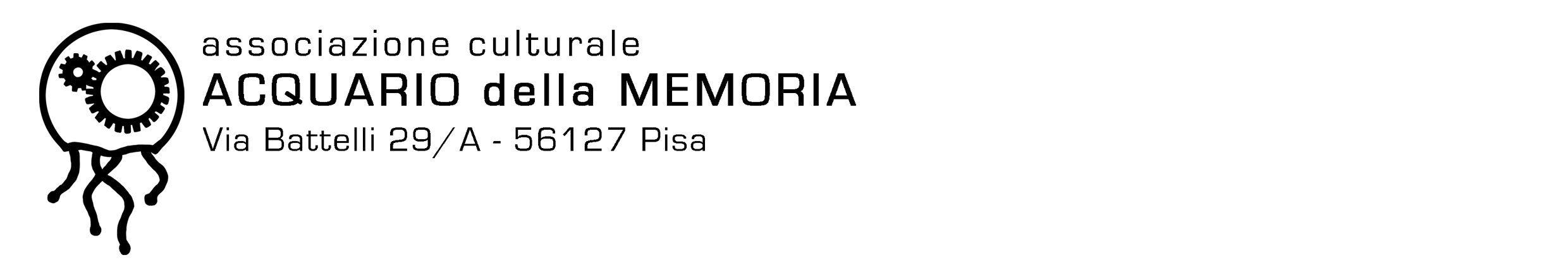 Gennaio 2024Progetto “PERCORSI DI MEMORIA 2023/2024”Proposta di una mattinata didattica di racconti e proiezioni cinematografiche in occasione del giorno della Memoria 2024.27 Gennaio 2024. Dalle ore 10 alle ore 12 presso il Cineclub Arsenale.Lorenzo Garzella presenterà alcune delle ultime produzioni multimediali di Acquario della Memoria in una narrazione organica focalizzata sul passaggio della Seconda Guerra Mondiale a Pisa.I materiali proposti, alternati da brevi presentazioni e letture, includono: testimonianze dirette e interviste; archivi filmati e fotografici; diari privati dell’estate 1944; mappe animate; ricostruzioni con ombre; racconti sonori.In particolare il racconto partirà dai primi entusiasmi dell’entrata in Guerra (giugno 1940) e si concluderà con la Liberazione di Pisa (2 settembre 1944).L’attenzione sarà rivolta soprattutto al periodo successivo all’8 settembre 1944 e all’estate 1944, con l’occupazione e le violenze naziste: coprifuoco di 22 ore e numerosi eccidi e assassini perpetrati sia in città sia su Monti Pisani, soprattutto nell’agosto 1944, inclusa la strage di Via Sant’Andrea, a casa del presidente della Comunità Ebraica Giuseppe Pardo Roques.I video proposti saranno tratti in particolare dai progetti di walking cinema “Il Cammino della Liberazione” (2023) e “Bombe 1943” (2023).Alcuni dei capitoli proposti:Il fascismo a Pisa e la guerra / L’entusiasmo iniziale e la dichiarazione di guerra, il coinvolgimento di bambini e ragazzi nel meccanismo di propaganda del regime. Le bombe del 31 agosto 1943 / Racconti del bombardamento fra crolli e tragedie. L’armistizio dell’ 8 settembre 1943. Il ribaltamento delle alleanze e l’occupazione tedesca.Estate 1944. Le stragi e le violenze nazifasciste a Pisa e provincia.Resistenza, sfollamenti e violenze sui Monti Pisani.L’arcivescovo Vettori e il sindaco dell’emergenza Mario Gattai.Gli Alleati e la Liberazione del 2 settembre 1944.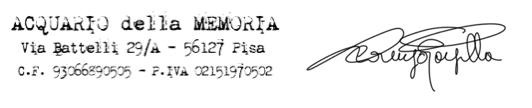 